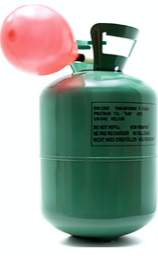 Pour faciliter leur stockage ou leur transport, les gaz sont en général comprimés. Par exemple, la bouteille ci-contre, de volume interne V = 14 L, permet de stocker de l’hélium sous une pression de 18 bars. Le gaz peut être utilisé pour gonfler des ballons de baudruche. Combien de ballons peut-on espérer gonfler avec cette bouteille d’hélium ?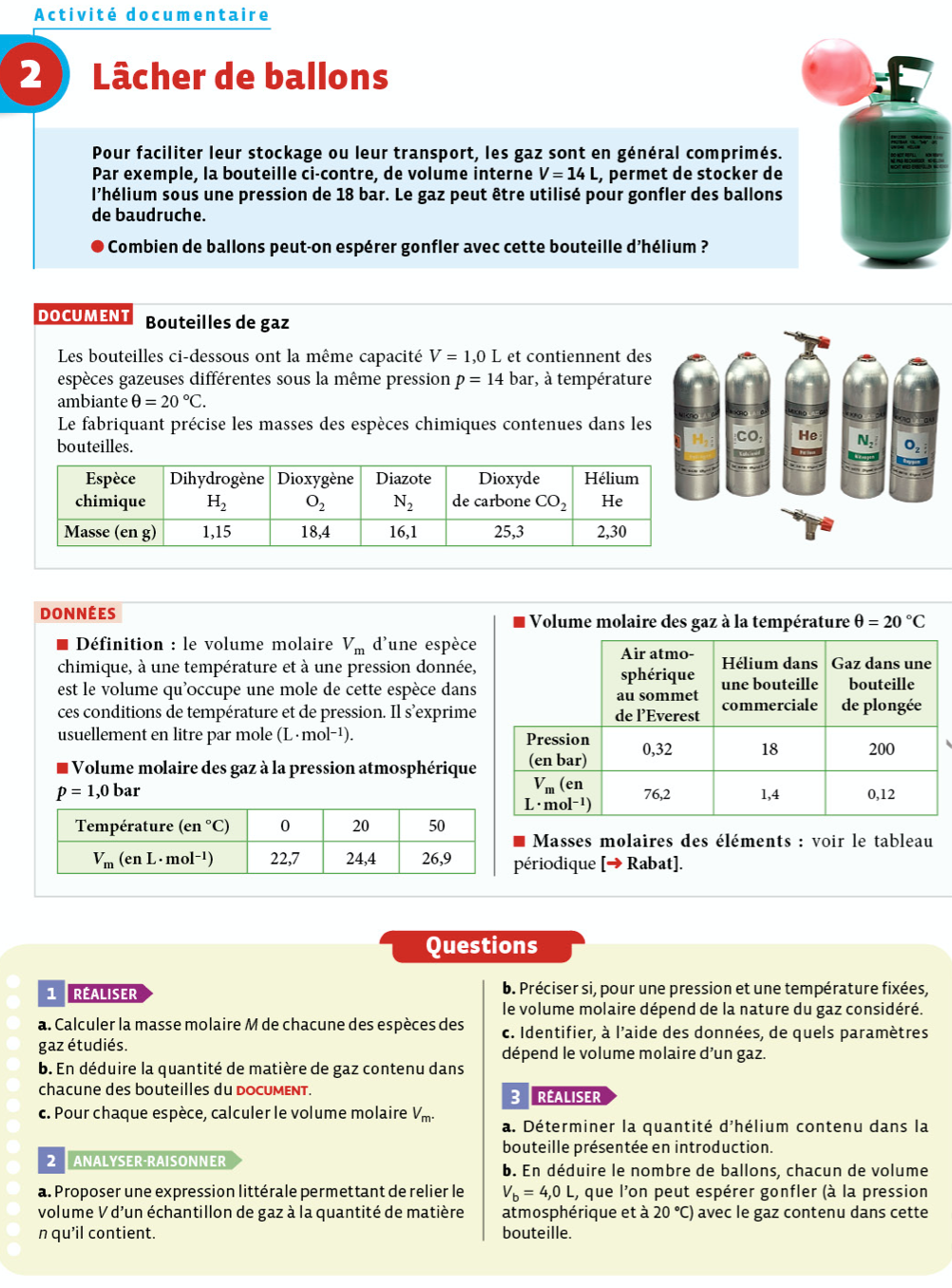 QuestionsRéaliserCalculer la masse molaire M de chacune des espèces des gaz étudiés.En déduire la quantité de matière de gaz contenu dans chacune des bouteilles du document.Pour chaque espèce, calculer le volume molaire Vm.Analyser-RaisonnerProposer une expression littérale permettant de relier le volume V d’un échantillon de gaz à la quantité de matière n qu’il contient.Préciser si, pour une pression et une température fixée, le volume molaire dépend de la nature du gaz considéré.Identifier, à l’aide des données, de quels paramètres dépend le volume molaire d’un gaz.RéaliserDéterminer la quantité d’hélium contenu dans la bouteille présentée en introduction.En déduire le nombre de ballons, chacun de volume Vb = 4,0 L, que l’on peut espérer gonfler (à la pression atmosphérique et à 20°C) avec le gaz contenu dans cette bouteille.Lâcher de ballonsChap 1Nom Prénom :1ère spé